NAME: Alawa Porbari BerniceDEPARTMENT: Medicine and SurgeryMATRIC NUMBER: 19/MHS01/084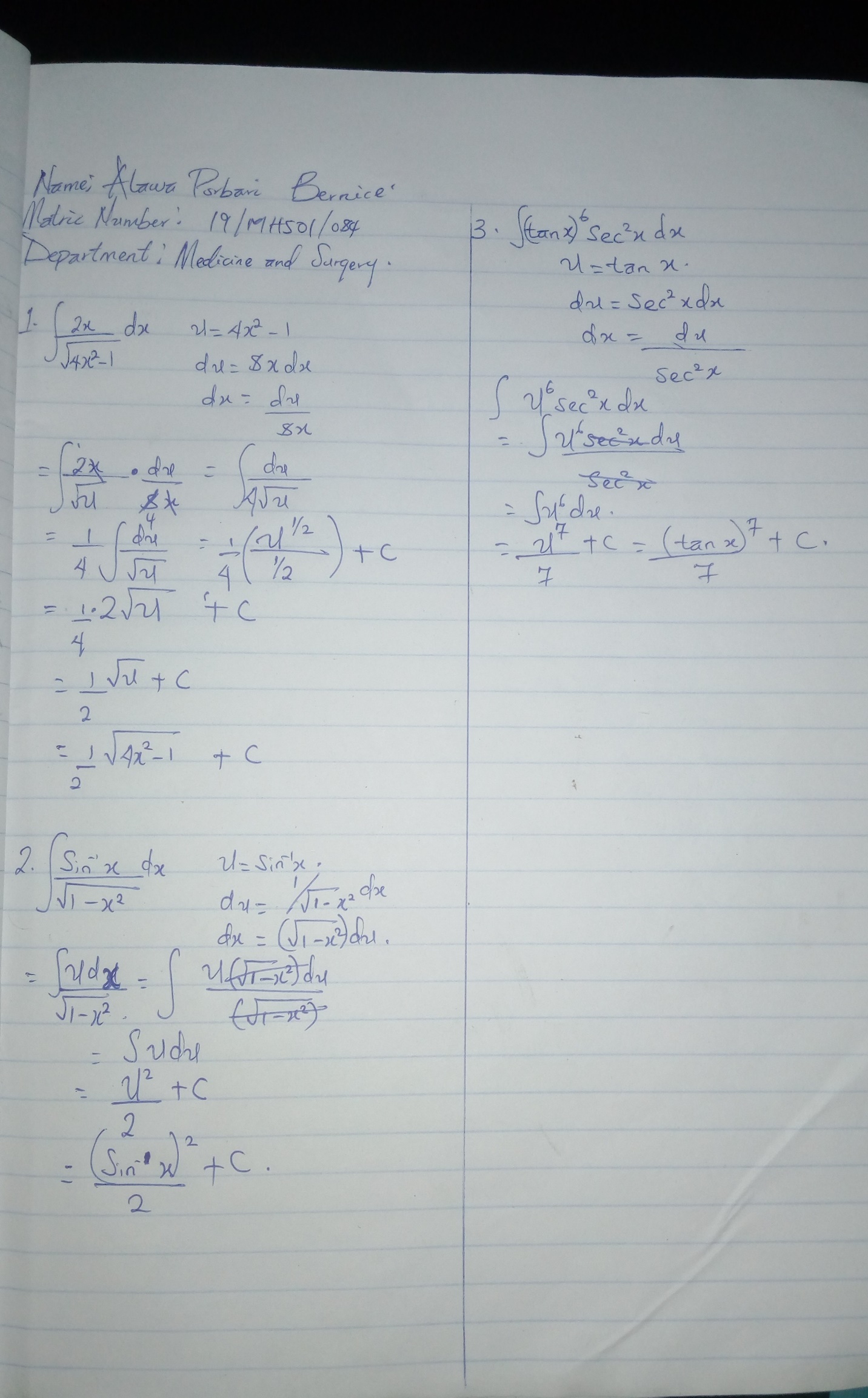 